Please Join Us!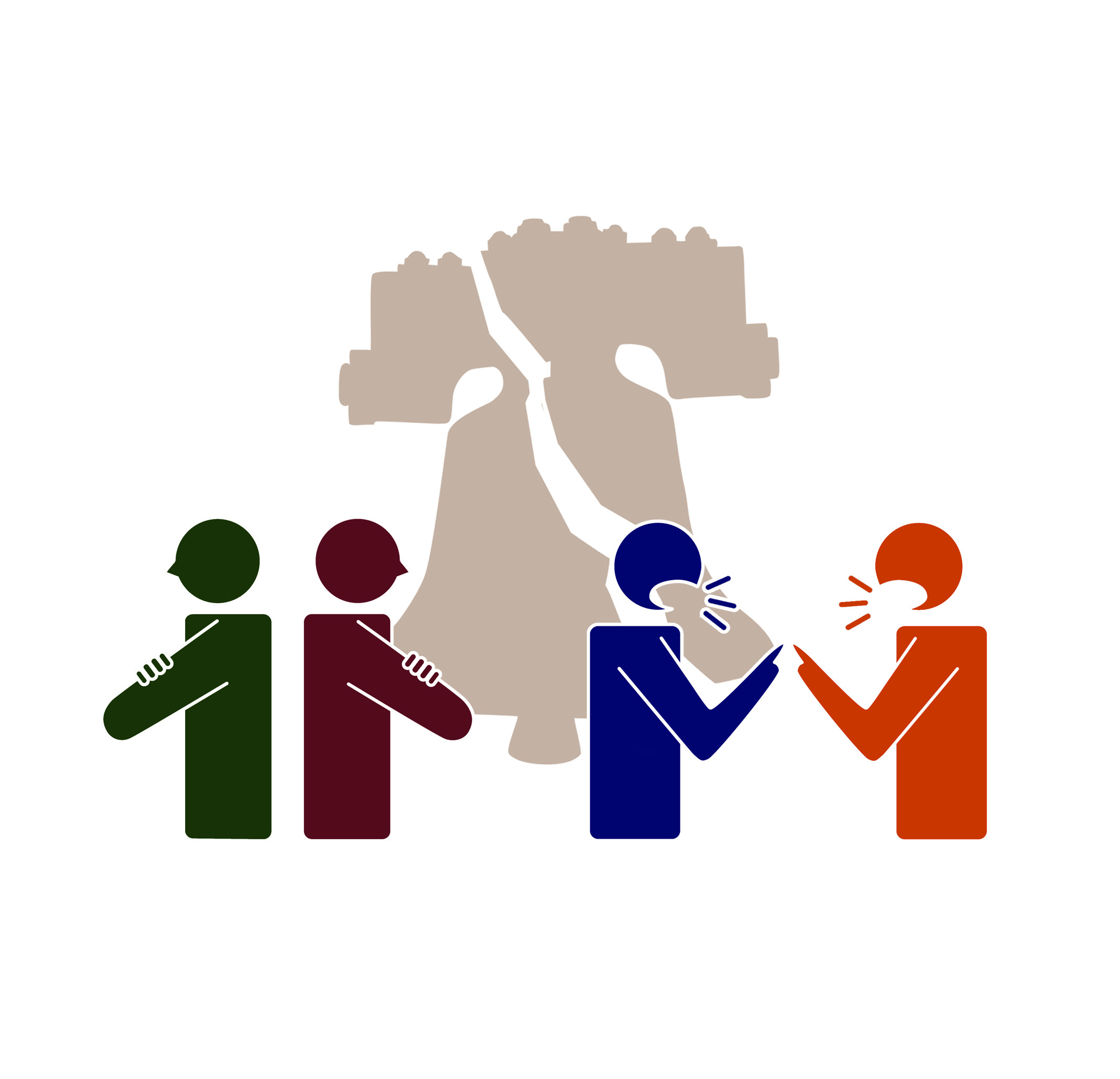 Community ForumCome, share your views. Meet your neighbors! A HOUSE DIVIDEDWhat Would We Have to Give Up to Get the Political System We Want?Date | Time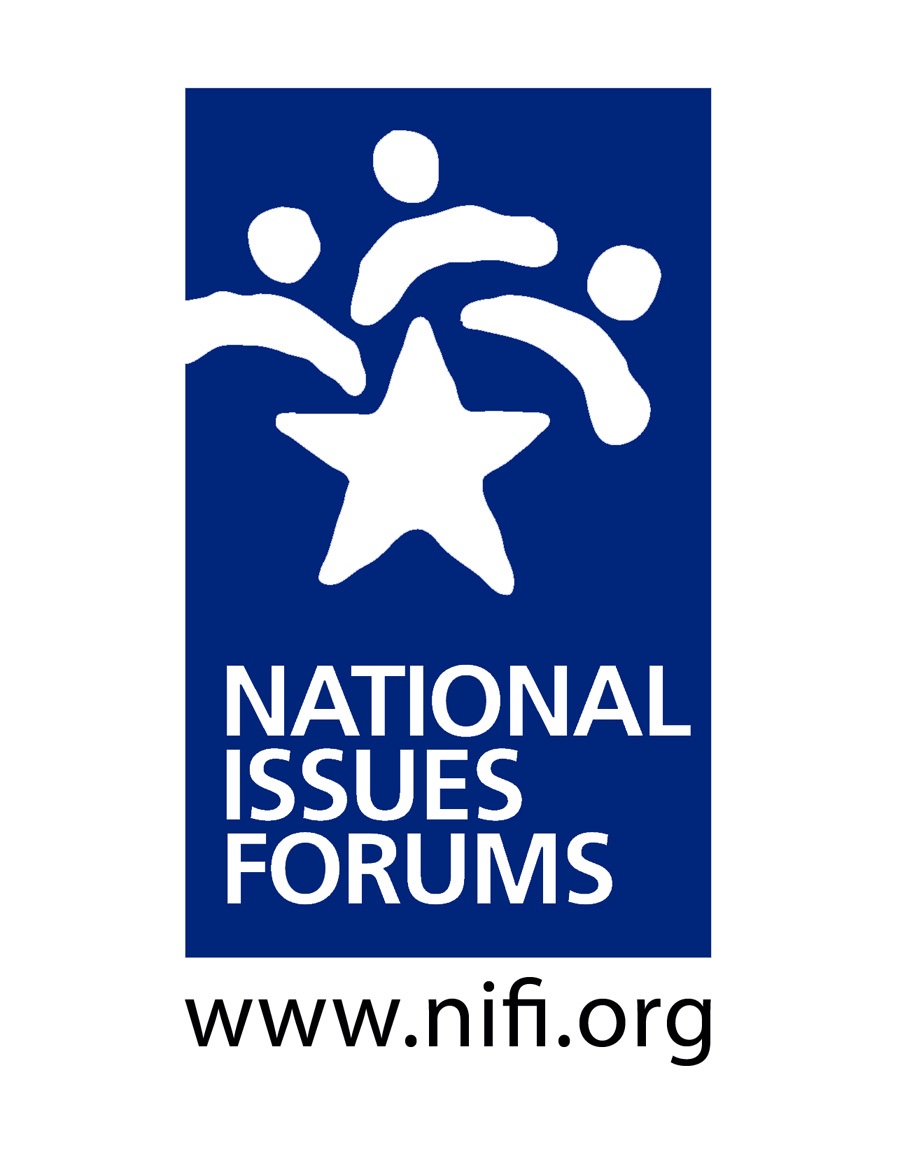 LocationAddressContact:  Name & EmailCopies of the issue advisory A House Divided: What Would We Have to Give Up to Get the Political System We Want? will be available at the forum. MORE INFORMATION about the issue guide, the options and tradeoffs for deliberative dialogue, and to view a starter video please visit: https://www.nifi.org/en/issue-guide/house-divided